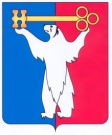 	АДМИНИСТРАЦИЯ ГОРОДА НОРИЛЬСКА КРАСНОЯРСКОГО КРАЯПОСТАНОВЛЕНИЕ09.01.2018 		 г. Норильск	                       № 02О внесении изменений в отдельные постановления Администрации города НорильскаВ целях урегулирования отдельных вопросов въезда иностранных граждан на территорию муниципального образования город Норильск, в связи с необходимостью приведения правовых актов органов местного самоуправления муниципального образования город Норильск в соответствие с Уставом муниципального образования город Норильск,ПОСТАНОВЛЯЮ:1.	Внести в состав Комиссии по рассмотрению заявлений граждан, зарегистрированных на территории муниципального образования город Норильск, на въезд на территорию муниципального образования город Норильск иностранных граждан, для которых принимающей организацией выступает Администрация города Норильска, утвержденный постановлением Администрации города Норильска 
от 07.02.2011 № 54 (далее - Комиссия), следующие изменения:1.1. Наименование должности председателя Комиссии Тимофеева Николая Анатольевича изложить в следующей редакции:«- заместитель Главы города Норильска по общим вопросам».1.2. Наименование должности члена Комиссии Коростелевой Натальи Михайловны изложить в следующей редакции:«- заместитель Главы города Норильска по социальной политике».2. Внести в Порядок рассмотрения заявлений граждан, зарегистрированных на территории муниципального образования город Норильск, на въезд на территорию муниципального образования город Норильск иностранных граждан, для которых принимающей организацией выступает Администрация города Норильска, утвержденный постановлением Администрации города Норильска от 16.01.2012 № 10 (далее - Порядок), следующие изменения:2.1. По всему тексту Порядка слова «Руководитель Администрации» в соответствующих падежах заменить словом «Глава» в соответствующих падежах.2.2. Пункт 3.12 Порядка изложить в следующей редакции:«3.12. При рассмотрении заявлений с датой въезда иностранных граждан на территорию муниципального образования город Норильск в 2018 году Комиссия предупреждает заявителя о планируемой реконструкции взлетно-посадочной полосы аэропорта «Норильск» в период с 01.06.2018 по 15.09.2018, об уменьшении в связи с этим пассажиропотока в данный период, и рекомендует выбирать даты для въезда иностранного гражданина на территорию муниципального образования город Норильск с учетом указанного обстоятельства.».2.3. По тексту приложений №№ 1 - 3 к Порядку слова «Руководитель Администрации» в соответствующих падежах заменить словом «Глава» в соответствующих падежах.3. Опубликовать настоящее постановление в газете «Заполярная правда» и разместить его на официальном сайте муниципального образования город Норильск.4. Настоящее постановление вступает в силу со дня его подписания, за исключением пункта 2 настоящего постановления, вступающего в силу после опубликования настоящего постановления в газете «Заполярная правда».И.о. Главы города Норильска                                                                       А.В. Малков